Подземная разработка месторожденийполезных ископаемыхКвалификация: горный техник-технологСрок обучения : 3 года 10 месяцев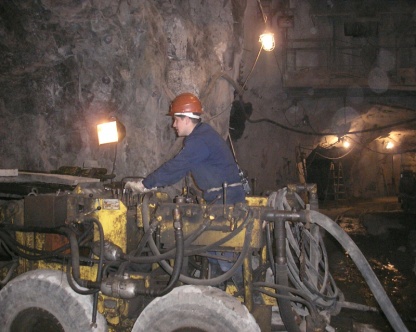 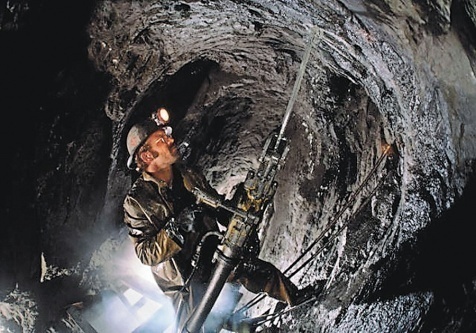 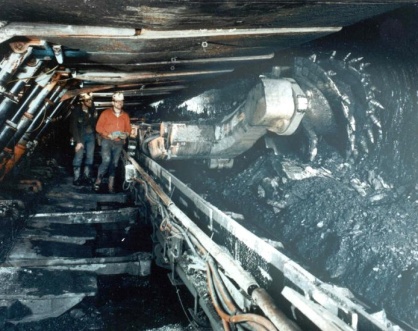 Область профессиональной деятельности       Организация и проведение работ на производственном участке по добыче полезных    ископаемых подземным способом.Объектами профессиональной деятельности  являются:шахты; рудники; проходка тоннелейВиды деятельности:ведение технологических процессов горных и взрывных работ;контроль за безопасностью ведения горных и взрывных работ;организация деятельности персонала производственного подразделения;выполнение работ по профессии горнорабочий подземный.Техник должен знать:требования ЕСКД и ЕСТД к оформлению и составлению чертежей и схем, к оформлению технической и технологической документации по ведению горных работ; правила проектирования и ведения очистных, подготовительных работ с применением горных машин и буровзрывным способом; горно-графическую документацию горной организации;общие вопросы проведения и крепления горных выработок, общие сведения о давлении горных пород и управлении горным давлением в очистных забоях и подготовительных выработках; способы газификация угля, борьбы с метаном и запыленностью шахтной атмосферы; маркшейдерские планы горных выработок; технологию и организацию ведения буровзрывных работ, выемки полезного ископаемого в различных горно-геологических и горнотехнических условиях; организацию обеспечения безопасного производства подготовительных, добычных и вспомогательных работ; условия применения, принцип действия, устройство и правила эксплуатации рудничного транспорта; схемы электроснабжения горнотранспортного оборудования; устройство, назначение, принцип действия основных элементов систем горной автоматики; состав рудничного воздуха;способы и схемы проветривания очистных и подготовительных выработок; нормирование труда, нормы выработки. Техник должен уметь:оформлять техническую документацию на ведение горных и взрывных работ;организовывать и контролировать ведение технологических процессов на участке в соответствии с технической и нормативной документацией;контролировать ведение работ по обслуживанию горно-транспортного оборудования на участке; контролировать ведение работ по обслуживанию вспомогательных технологических процессов;обеспечивать выполнение плановых показателей участка;контролировать выполнение требований отраслевых норм, инструкций и правил безопасности при ведении горных и взрывных работ;контролировать выполнение требований пожарной безопасности;контролировать состояние рабочих мест и оборудования на участке в соответствии с требованиями охраны труда;организовывать и осуществлять производственный контроль за соблюдением требований промышленной безопасности и охраны труда на участке;проводить инструктажи по охране труда и промышленной     безопасности;обеспечивать материальное и моральное стимулирование трудовой      деятельности персонала;анализировать процесс и результаты деятельности персонала  участка.                                                                                                                                                                                                                                  Медицинские противопоказанияСпециальность горного техника не рекомендуется людям, страдающим       заболеваниями:сердечно-сосудистой системы и органов дыхания; почек и мочевыводящих путей; опорно-двигательного аппарата (затрудняющими передвижение);нервной системы;имеющим пониженные показатели зрения и слуха;аллергия.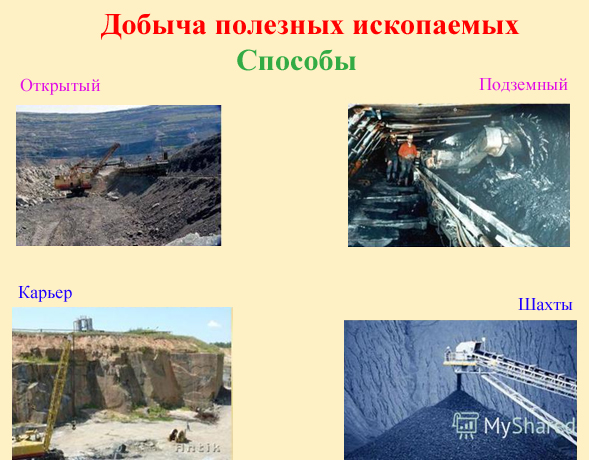 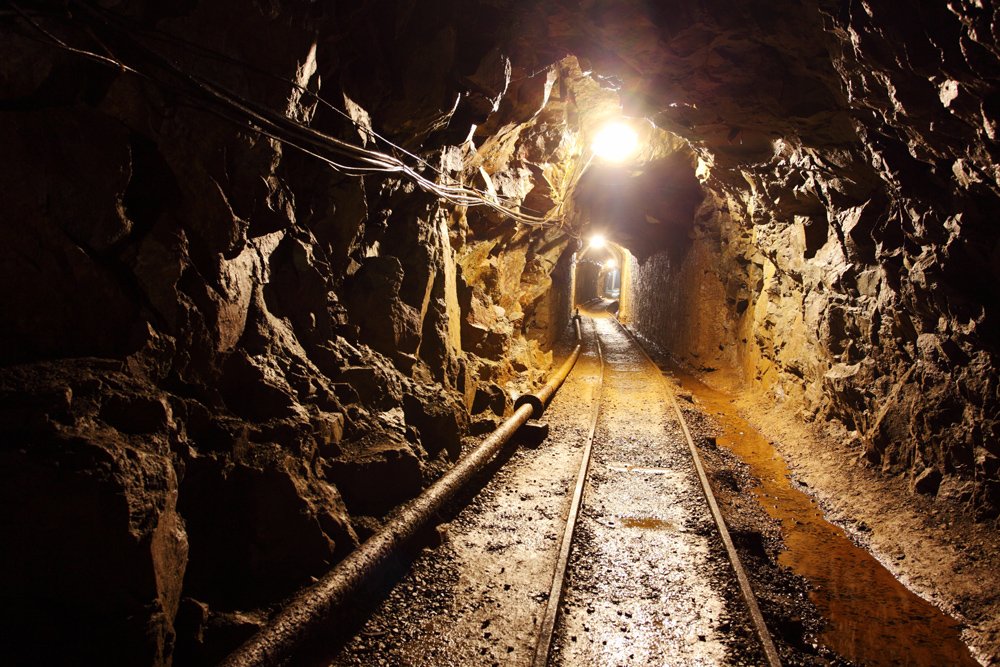 Подземная горная выработка  на руднике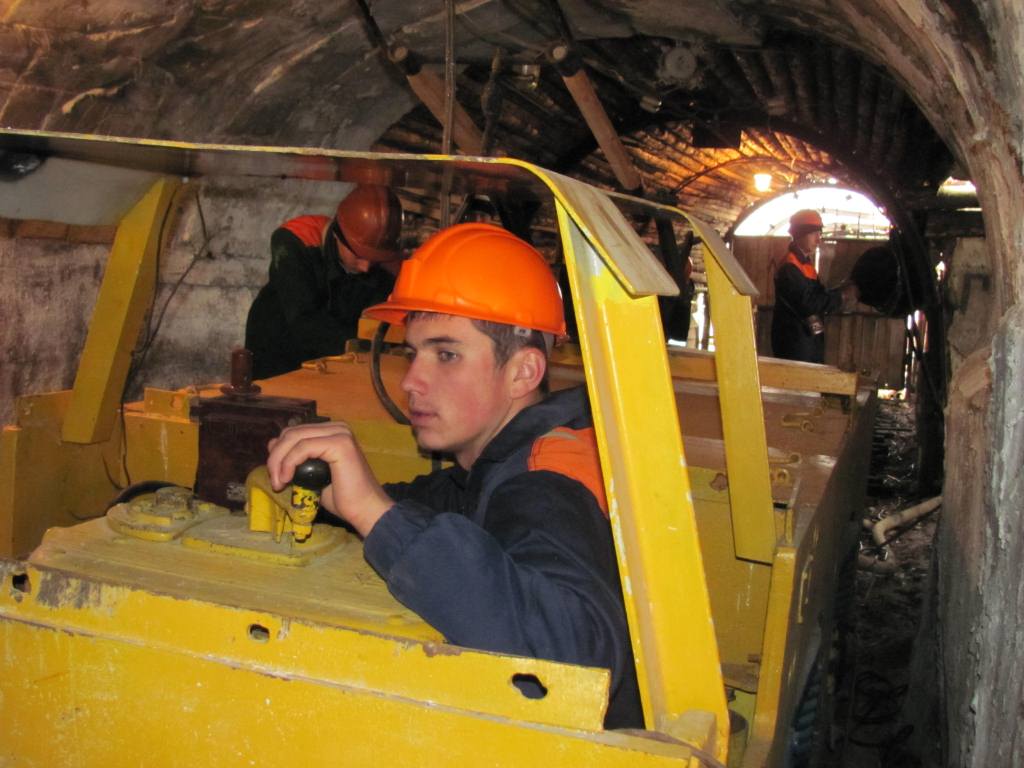 Машинист  подземного электровоза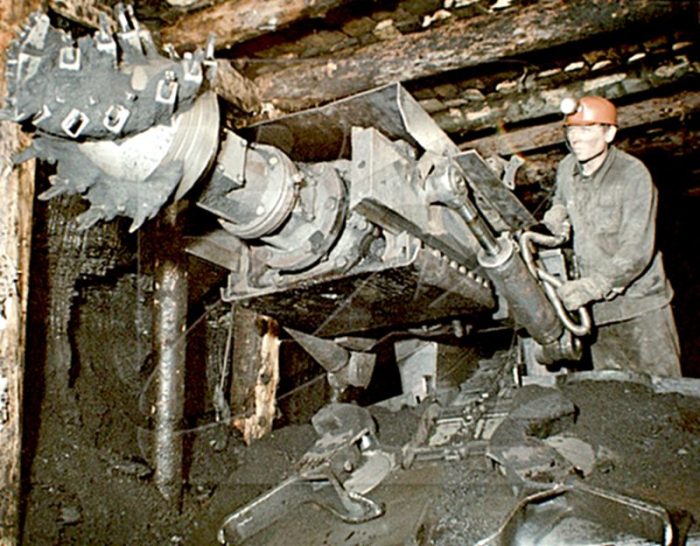 Проходческий комбайн